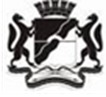 СОВЕТ ДЕПУТАТОВ ГОРОДА НОВОСИБИРСКАПОСТОЯННАЯ КОМИССИЯ СОВЕТА ДЕПУТАТОВ ГОРОДА НОВОСИБИРСКАПО НАКАЗАМ ИЗБИРАТЕЛЕЙРЕШЕНИЕРассмотрев предложения депутатов Совета депутатов города Новосибирска к проекту решения Совета депутатов города Новосибирска «О плане мероприятий по реализации наказов избирателей на 2021 – 2025 годы» (далее – план), комиссия РЕШИЛА:Рекомендовать мэрии города Новосибирска по наказам со следующими номерами: Советский район, избирательный округ № 47, депутат Стрельников Виктор Александрович 47-00002 – увеличить общую стоимость реализации наказа до 900,0 тыс. рублей;47-00008 – увеличить общую стоимость реализации наказа до 900,0 тыс. рублей;47-00013 – увеличить общую стоимость реализации наказа до 800,0 тыс. рублей;47-00014 – увеличить общую стоимость реализации наказа до 1200,0 тыс. рублей;47-00015 – оставить без изменений;47-00018 – увеличить общую стоимость реализации наказа в 2024 году до 15000 тыс. рублей;47-00029, 47-00034, 47-00040 – оставить без изменений;47-00048 – увеличить общую стоимость реализации наказа до 900,0 тыс. рублей;47-00057 – увеличить общую стоимость реализации наказа до 300,0 тыс. рублей;47-00069 – увеличить общую стоимость реализации наказа до 1500,0 тыс. рублей;47-00074 – увеличить общую стоимость реализации наказа до 900,0 тыс. рублей;47-00076 – оставить без изменений;47-00079 – увеличить общую стоимость реализации наказа до 100,0 тыс. рублей;47-00091, 47-00097, 47-00100 – оставить без изменений;47-00101 – увеличить общую стоимость реализации наказа до 900,0 тыс. рублей;47-00102 – установить общую стоимость реализации наказа 200,0 тыс. рублей со сроком реализации в 2025 году;47-00110 – увеличить общую стоимость реализации наказа до 450,0 тыс. рублей;47-00111 – оставить без изменений;47-00147 – увеличить общую стоимость реализации наказа до 900,0 тыс. рублей;47-00171 – оставить без изменений;47-00177 – увеличить общую стоимость реализации наказа до 1500,0 тыс. рублей;47-00191 – увеличить общую стоимость реализации наказа до 900,0 тыс. рублей;47-00234 – увеличить общую стоимость реализации наказа до 1500,0 тыс. рублей;47-00257 – увеличить общую стоимость реализации наказа до 900,0 тыс. рублей;47-00258 – увеличить общую стоимость реализации наказа до 300,0 тыс. рублей;47-00267, 47-00271 – оставить без изменений;47-00280 – увеличить общую стоимость реализации наказа до 800,0 тыс. рублей;47-00292 – увеличить общую стоимость реализации наказа до 700,0 тыс. рублей;47-00329 – оставить без изменений;47-00355 – увеличить общую стоимость реализации наказа до 700,0 тыс. рублей;47-00356 – увеличить общую стоимость реализации наказа до 800,0 тыс. рублей;47-00357 – увеличить общую стоимость реализации наказа до 700,0 тыс. рублей;47-00429 – перенести наказ из таблицы 1 плана в таблицу 2 плана;47-00438 – изменить ответственного исполнителя за выполнение мероприятий по реализации наказа с департамента культуры, спорта и молодежной политики мэрии города Новосибирска на администрацию Советского района города Новосибирска, перенести срок реализации наказа на 2025 год;47-00439 – перенести наказ из таблицы 1 плана в таблицу 2 плана;47-00453, 47-00454, 47-00455 – оставить без изменений;47-00458 – увеличить общую стоимость реализации наказа до 1000,0 тыс. рублей;47-00465, 47-00468 – оставить без изменений;47-00469 – увеличить общую стоимость реализации наказа до 900,0 тыс. рублей;47-00477, 47-00485 – оставить без изменений;47-00501 – увеличить общую стоимость реализации наказа до 900,0 тыс. рублей;47-00506, 47-00511, 47-00521, 47-00524 – оставить без изменений;47-00528 – увеличить общую стоимость реализации наказа до 800,0 тыс. рублей;47-00531 – оставить без изменений;47-00534 – увеличить общую стоимость реализации наказа до 600,0 тыс. рублей;47-00535 – увеличить общую стоимость реализации наказа до 400,0 тыс. рублей;47-00536, 47-00546– оставить без изменений;47-00553 – увеличить общую стоимость реализации наказа до 800,0 тыс. рублей;47-00559 – оставить без изменений;47-00566 – увеличить общую стоимость реализации наказа до 900,0 тыс. рублей;47-00567 – исключить из плана;47-00582 – увеличить общую стоимость реализации наказа до 1500,0 тыс. рублей;47-00592 – оставить без изменений;47-00593 – увеличить общую стоимость реализации наказа до 800,0 тыс. рублей;47-00594, 47-00599, 47-00603, 47-00639, 47-00647, 47-00648, 47-00655 – оставить без изменений;47-00685 – увеличить общую стоимость реализации наказа до 2000,0 тыс. рублей;47-00686 – увеличить общую стоимость реализации наказа до 300,0 тыс. рублей;47-00716, 47-00754 – оставить без изменений;47-00758 – увеличить общую стоимость реализации наказа до 900,0 тыс. рублей;47-00761, 47-00762, 47-00763, 47-00767, 47-00768 – оставить без изменений;47-00769 – увеличить общую стоимость реализации наказа до 50,0 тыс. рублей;47-00804 – оставить без изменений;47-00806 – увеличить общую стоимость реализации наказа до 800,0 тыс. рублей;47-00808, 47-00810, 47-00812, 47-00819, 47-00833, 47-00835 – оставить без изменений;47-00841 – увеличить общую стоимость реализации наказа в 2024 году до 800,0 тыс. рублей;47-00844, 47-00845 – оставить без изменений;47-00847 – увеличить общую стоимость реализации наказа до 200,0 тыс. рублей;47-00848 – оставить без изменений;47-00856 – увеличить общую стоимость реализации наказа до 600,0 тыс. рублей;47-00888, 47-00889, 47-00890, 47-00893 – оставить без изменений;47-00916 – увеличить общую стоимость реализации наказа до 900,0 тыс. рублей;47-00917, 47-00922 – оставить без изменений;47-00933 – увеличить общую стоимость реализации наказа до 800,0 тыс. рублей;47-00934, 47-00936, 47-00937, 47-00944, 47-00948, 47-00952, 47-00970 – оставить без изменений;47-00975 – перенести наказ из таблицы 1 плана в таблицу 2 плана;47-00999 – увеличить общую стоимость реализации наказа до 900,0 тыс. рублей;47-01020 – увеличить общую стоимость реализации наказа до 900,0 тыс. рублей;47-01027 – увеличить общую стоимость реализации наказа до 900,0 тыс. рублей;47-01045 – оставить без изменений;47-01048 – увеличить общую стоимость реализации наказа до 900,0 тыс. рублей;47-01049 – исключить из плана;47-01064 – оставить без изменений;47-01065 – увеличить общую стоимость реализации наказа до 900,0 тыс. рублей;47-01068, 47-01082 – оставить без изменений;47-01087 – увеличить общую стоимость реализации наказа до 800,0 тыс. рублей;47-01088 – исключить из плана;47-01089 – увеличить общую стоимость реализации наказа до 700,0 тыс. рублей;47-01105 – увеличить общую стоимость реализации наказа до 1200,0 тыс. рублей;47-01111 – увеличить общую стоимость реализации наказа до 1500,0 тыс. рублей;47-01117 – увеличить общую стоимость реализации наказа до 300,0 тыс. рублей;47-01123 – оставить без изменений;47-01138 – увеличить общую стоимость реализации наказа до 400,0 тыс. рублей;47-01139 – увеличить общую стоимость реализации наказа до 300,0 тыс. рублей;47-01140 – увеличить общую стоимость реализации наказа до 300,0 тыс. рублей;47-01158 – оставить без изменений.Рассмотрение наказов с номерами 47-00400, 47-00802  перенести на последующие заседания комиссии.Председатель комиссии                                                                      А. С. Бурмистров13.05.2021№ 22О предложениях депутатов Совета депутатов города Новосибирска к проекту решения Совета депутатов города Новосибирска «О плане мероприятий по реализации наказов избирателей на 2021 – 2025 годы»О предложениях депутатов Совета депутатов города Новосибирска к проекту решения Совета депутатов города Новосибирска «О плане мероприятий по реализации наказов избирателей на 2021 – 2025 годы»О предложениях депутатов Совета депутатов города Новосибирска к проекту решения Совета депутатов города Новосибирска «О плане мероприятий по реализации наказов избирателей на 2021 – 2025 годы»